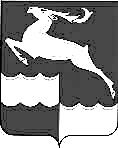 ИРБИНСКИЙ  СЕЛЬСКИЙ СОВЕТ  ДЕПУТАТОВКЕЖЕМСКОГО  РАЙОНА    КРАСНОЯРСКОГО КРАЯ  РЕШЕНИЕ23.06. 2019 г                                       с. Ирба                                                №   5-479  Об исполнении бюджета Ирбинского сельсовета за 2019 годЗаслушав и обсудив доклад главы главы  Ирбинского сельсовета  А.В.Ярославцевой  «О исполнении бюджета сельсовета за 2019год», руководствуясь бюджетным Кодексом Российской Федерации, статьями 33.34. «Положения о бюджетном процессе в  Ирбинском сельсовете» и в соответствии со статьями 22.57 Устава Ирбинского сельсовета , Ирбинский сельский Совет депутатов РЕШИЛ:1.Утвердить доходы бюджета за 2019 год по доходам в сумме 11 395.130 тыс.руб.; , расходам в сумме 11 403,410 тыс. руб; 2. Утвердить исполнение бюджета сельсовета за 2019 год по доходам согласно приложению № 1 к настоящему решению.3.Утвердить исполнение бюджета сельсовета за 2019год по расходам согласно приложению № 2.4. Решение вступает в силу в день официального опубликования. В газете « Мурский вестник»Председатель Совета депутатов,Глава сельсовета                                                          А.В. Ярославцева 